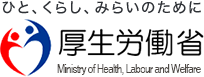 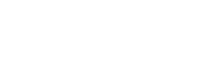 まん延防止等重点措置に係る雇用調整助成金の特例について（重点区域一覧）　【令和３年４月30日時点】
（※１）まん延防止等重点措置を実施すべき期間に加え、当該期間の末日の翌日から当該期間の末日の属する月の翌月の末日までの期間が特例措置の対象となります。判定基礎期間が特例の対象となる期間を1日でも含む場合、その判定基礎期間の全ての休業等（特例の対象となる労働者の休業等）に特例が適用されます。

（※２）今後、関係省令の改正により、令和３年４月23日に発出された緊急事態宣言に係る特例が措置される予定です。都府県内全域において、緊急事態措置を実施すべき期間（令和３年４月25日～５月11日）に加え、５月12日～６月30日までの期間を１日でも含む判定基礎期間の全ての休業等（特例の対象となる労働者の休業等）に特例が適用されます。

各都道府県の要請内容については各都道府県のホームページをご確認ください。

●宮城県　　 https://www.pref.miyagi.jp/site/covid-19/
●埼玉県　　 https://www.pref.saitama.lg.jp/a0401/covid19/saitamaken_zyuutensochi0424.html#jigyousya
●千葉県　　 https://www.pref.chiba.lg.jp/kenfuku/kansenshou/ncov/soti36.html
●東京都　　 https://www.bousai.metro.tokyo.lg.jp/1009757/index.html
●神奈川県　http://www.pref.kanagawa.jp/docs/j8g/covid19/jiltushihoushin.html
●愛知県　　 https://www.pref.aichi.jp/site/covid19-aichi/covid19-aichi.html
●京都府　 　https://www.pref.kyoto.jp/kikikanri/news/corona_210409taiou.html
●大阪府　　 http://www.pref.osaka.lg.jp/kikaku/corona-kinkyuzitai/index.html
●兵庫県　 　https://web.pref.hyogo.lg.jp/kk42/jitannyousei.html
●愛媛県　　 https://www.pref.ehime.jp/index.html
●沖縄県　　 https://www.pref.okinawa.jp/site/chijiko/koho/corona/20210227.htmlまん延防止等重点措置を実施すべき区域まん延防止等重点措置を実施すべき区域まん延防止等重点措置を実施すべき期間特例の対象となる期間（※１）宮城県仙台市令和３年４月５日～令和３年５月５日令和３年４月５日～令和３年６月30日大阪府大阪市令和３年４月５日～令和３年４月24日令和３年４月５日～令和３年５月31日（※２）兵庫県神戸市、尼崎市、西宮市、
芦屋市令和３年４月５日～令和３年４月24日令和３年４月５日～令和３年５月31日（※２）兵庫県明石市、伊丹市、宝塚市、川西市、
三田市、猪名川町令和３年４月22日～令和３年４月24日令和３年４月22日～令和３年５月31日（※２）東京都２３区、八王子市、 立川市、武蔵野市、
府中市、調布市、町田市令和３年４月12日～令和３年４月24日令和３年４月12日～令和３年５月31日（※２）京都府京都市令和３年４月12日～令和３年４月24日令和３年４月12日～令和３年５月31日（※２）沖縄県那覇市、宜野湾市、浦添市、名護市、
糸満市、沖縄市、豊見城市、うるま市、
南城市令和３年４月12日～令和３年５月５日令和３年４月12日～令和３年６月30日埼玉県さいたま市、川口市令和３年４月20日～令和３年５月11日令和３年４月20日～令和３年６月30日埼玉県川越市、所沢市、草加市、越谷市、
蕨市、戸田市、和光市、朝霞市、
志木市、和光市、新座市、富士見市、
ふじみ野市、三芳町令和３年４月28日～令和３年５月11日令和３年４月28日～令和３年６月30日千葉県市川市、船橋市、松戸市、柏市、
浦安市令和３年４月20日～令和３年５月11日令和３年４月20日～令和３年６月30日千葉県千葉市、野田市、習志野市、流山市、
八千代市、我孫子市、鎌ケ谷市令和３年４月28日～令和３年５月11日令和３年４月28日～令和３年６月30日神奈川県横浜市、川崎市、相模原市令和３年４月20日～令和３年５月11日令和３年４月20日～令和３年６月30日神奈川県鎌倉市、厚木市、大和市、海老名市、
座間市、綾瀬市令和３年４月28日～令和３年５月11日令和３年４月28日～令和３年６月30日愛知県名古屋市令和３年４月20日～令和３年５月11日令和３年４月20日～令和３年６月30日愛媛県松山市令和３年４月25日～令和３年５月11日令和３年４月25日～令和３年６月30日